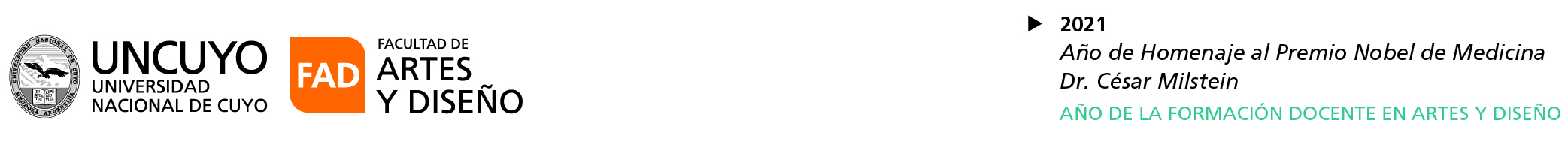 Ref. Expediente CUDAP-CUY N° 7402/2021 Concurso cargo Docente Efectivo, cargo Profesor Titular (SE), para cumplir funciones en Seminario de Tesis", Taller de Tesina", "Tesina" de las
Carreras de Música  -FADACTA CIERRE DE INSCRIPTOSEn el día de la fecha se re realiza el acta de cierre de inscriptos del concurso de referencia-Se reciben las siguientes  postulaciones:-------------------------------------------------------------------ROMANIUK, Ana María. ---------------------------------------------------------------------------------Cada una de las postulaciones son agregadas al expediente electrónico correspondiente.--Sirva de atenta nota.------------------------------------------------------------------------------------------------MESA DE ENTRADAS, 15 de octubre del 2021.----------------------------------------------------------------------